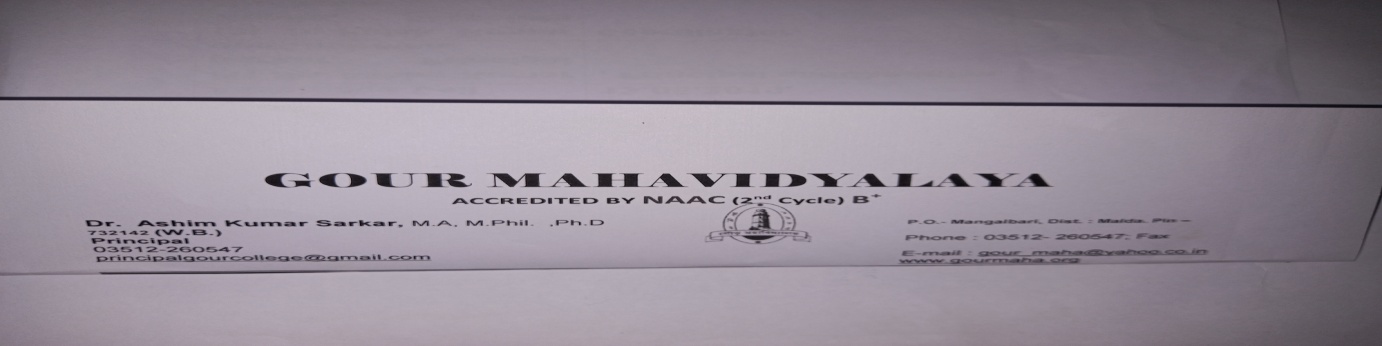                     GOUR MAHAVIDYALAYA,MANGALBARI,MALDA                                       DEPARTMENT: HISTORY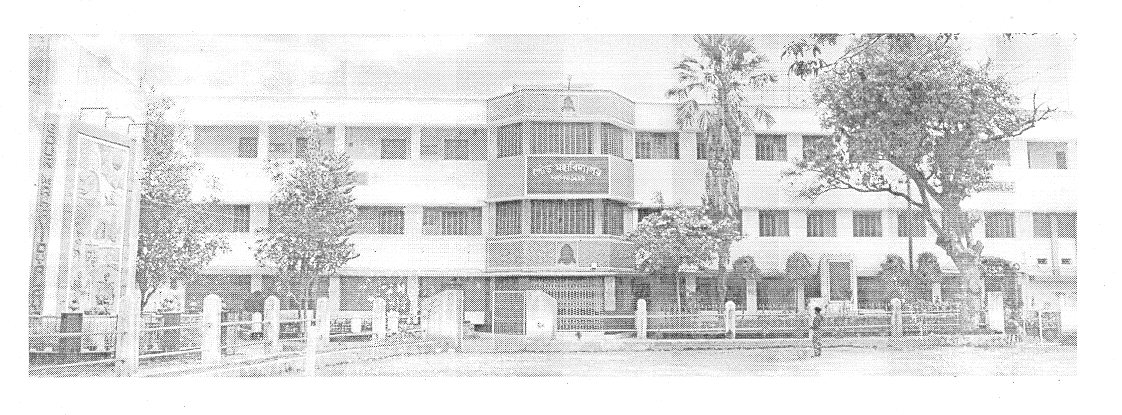                                    Advanced learners and slow learners:2.2. Catering to Student Diversity :2.2.1.The institution assesses the learning levels of the students and organizes special Programmes for advanced learners and slow learners: Yes, Gour Mahavidyalaya, Mangalbari, Malda, has Assessment system of the students and special Programmes for advanced learners and slow learners. a.After on line admission is over, Academic Council of Gour Mahavidyalaya fix the date of orientation programme in consultation with Coordinator of IQAC. All the Heads of 19 Departments convene meeting of Departmental Academic Council and chalk out a plan for teaching and learning. b.Initially faculty members conduct orientation programme and interact with the students to ascertain their background, subject stream, medium of education, aptitude match for the current programme, subject combination, examination system and areas of their interest.Power point presentation is followed during orientation programme. c.Faculty members use ICT tools during classes. d.Moreover, each faculty during the class hours identifies the slow or advance learners by interacting with them and on the basis of % of marks obtained in the last H.S. examination. e.During the course of time, a systematic evaluation process is used to assess the learning levels of the students. This evaluation process consist of written examination, open book test, group discussion and presentation, project report, practical examination with viva, written assignment, test and class performance. f. Link for the proof of tutorial class schedule: Special programs for slow learners a.For Slow learners special classes and class test are conducted. b.Slow learners take the advantage of tutorial classes conducted by the faculty for one to one interaction. c.Faculty members conduct extra classes for slow learners after class hours like after 3 P.M. d.Faculty members supply them study materials( Xerox copy). e.Faculty members check their home task f.Faculty mentors provide their mentees one to one counseling on improvement areas. g. Remedial coaching class are arranged. h. Link for the proof of tutorial class schedule and Remedial class schedule. i.Online special classes from 4.8.2020 to 25.8.2020 Special programs for advance learners a.Tutorial examinations are conducted. b.Learning needs of the advance student are further fulfilled by activities such as c.Advanced learners also attend Workshops/ Seminars/ Symposiums to keep them updated on various advancements. d.Academic Committees of 19 Departments of our Institute conduct special lectures,student seminar to improve skills of the students. e.Advanced students can access INFLIBNET through faculty members’ assistance. 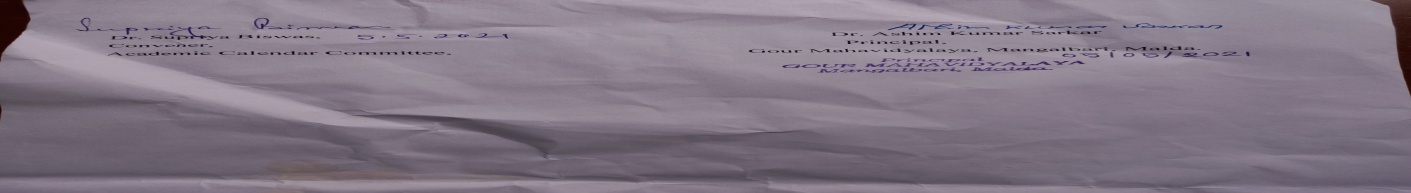                                                CLASS ROUTINE                                               CLASS ROUTINE                                               CLASS ROUTINE                                               CLASS ROUTINE                                               CLASS ROUTINE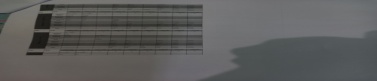 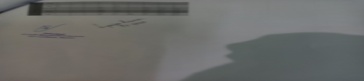 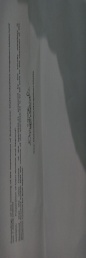             MEETING: DEPARTMENT: HISTORY            MEETING: DEPARTMENT: HISTORY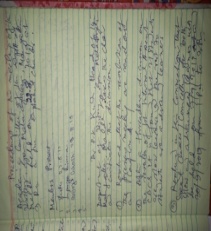 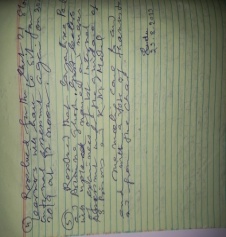                                                        NOTICE                                                       NOTICE                                                       NOTICE                                                       NOTICE                                                       NOTICE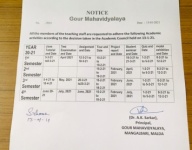 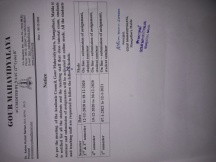 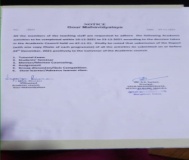 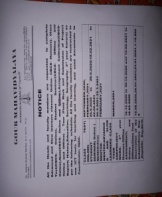 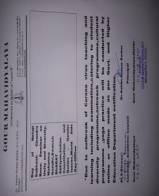 Name of the student:2019-20% of marks obtained in H.S.exam and  identification of Advanced and Slow LearnersBANYATA BASAk79%-AdvancedlearnerPARTHA MANI75% -Advanced LearnerSANTANA MANDAL68% -Slow LearnerAMAN NANDI77%-Advanced LearnerUMME KUL SUM78%-Advanced LearnerAJMAL HUSSAIN69%-Slow LearnerPANKAJ GHOSH68%-Slow LearnerMASIDUR ISLAM70%-Advanced learnerMOON BASAK68% Slow learnerMUKESH MANDAL73%-Advanced learnerMAHITOSH SINGHA70%-Advanced learnerOBEIDUR RAHAMAN67%-Slow learnerNITYANANDA GHOSH65%-Slow learnerCHOTAN MANDAL72%-Advanced learnerTAINUR RAHAMAN61%-Slow learnerSUJIT KARMAKAR63%-slow learnerMRINMOY SAHA62%-Slow learnerASHISH HALDER69%-Slow LearnerKAINAJ KHATUN68%-Slow LearnerSUBARNA PAUL70%-Advanced learnerDUPATI MANDAL68% Slow learnerGOLAPI SINGHA63%-Slow learnerARINDAM SINGHA69%-Slow LearnerPABITRA BARMAN68%-Slow LearnerSABNAM BANU70%-Advanced learnerSUFAL HALDER68% Slow learnerDEBI DAS61%-Slow learnerTUHIN HOSSAIN63%-slow learnerSAHIDI ALAM68% -slow learnerMD NAZIR HUSSAIN64%Slow learnerBAPAN MANDAL73%-Advanced learnerBULOYAN RAJBANSHI69%-Slow LearnerSOMNATH SARKAR72%-Advanced learnerRAKHI SARKAR61%-Slow learnerDEBANSHU CHOWDHURY63%-slow learnerPRASENJIT KARMAKAR62%-Slow learnerFULIKA GHOSH69%-Slow LearnerARAB SK68%-Slow LearnerPRITI BASAK70%-Advanced learnerPAULAMI DAS69%-slow learnerPRITAM KUMAR SARKAR66%-Slow learnerPINKI HALDER68%-Slow learnerMANASI SANYAL62%-Slow learnerBHAGYALIPI MANDAL67%-Slow learnerSUMI SAHA65%-Slow learnerBEUTY SHIL72%-Advanced learnerCHAITALI SARKAR61%-Slow learnerRUMA RAJBANSHI63%-slow learnerANISHA RAM67%-Slow learnerMAFRUDA KHATUN61%-Slow learnerMD  JAYESH ALI69%-Slow learnerTAMA BAIDYA67%-Slow learnerSISHIR GHOSH65%-Slow learnerSUJIT MANDAL72%-Advanced learnerKAMAL RAY61%-Slow learnerSNIGHDHA SARKAR63%-slow learnerSREYA CHOWDHURY62%-Slow learnerPAYEL GHOSH69%-Slow LearnerNISHA BISWAS68%-Slow LearnerSUBHOJIT GHOSH70%-Advanced learnerMITALI SAHA68% Slow learnerBIDYUT PAUL73%-Advanced learnerPRIYANKA HALDER70%-Advanced learner BISWAJIT SAMADDAR65%-Slow LearnerJUI DAS63%-Slow learnerCHUMKI HALDER70% Advanced learnerSUCHITRA DAS65%-Slow learnerSUPARNA MANDAL64%-Slow learnerPUJA MANDAL62%-Slow learnerPURNIMA PAUL67%-Slow learnerMANDIRA DAS65%-Slow learnerPRITI MANDAL72%-Advanced learnerWRICK KUMAR DAS61%-Slow learnerSUCHITRA RAJBANSHI63%-slow learnerPANCHAMI RAJBANSHI67%-Slow learnerNANDIA RAJBANSHI61%-Slow learnerROHIT MOMIN69%-Slow learnerMD WASIM AKRAM67%-Slow learnerSABANA KHATUN65%-Slow learnerRUKSENA KHATUN72%-Advanced learnerNAKIR HOSSAIN61%-Slow learnerSAFIQUL ALAM63%-slow learnerJABA CHOWDHURY68% -slow learner                                        2020-21: LIST OF ADVANCED AND SLOW LEARNERS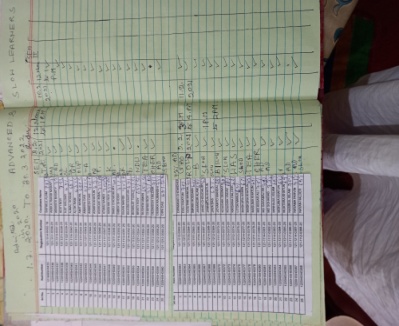 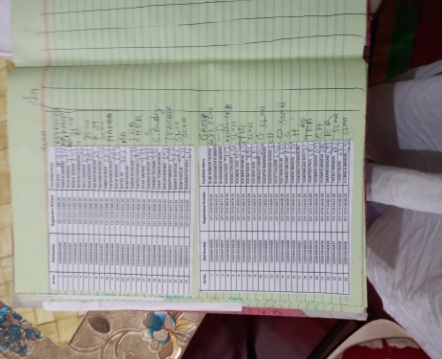 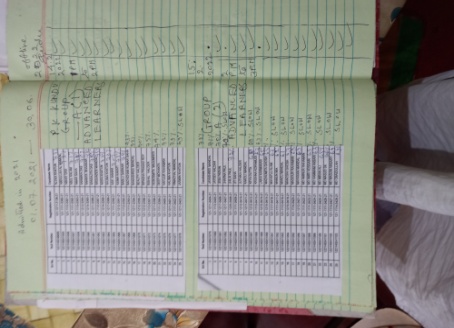                                                                                  SIGNATURE                                                                                 SIGNATURE                                                                                 SIGNATURE                                                                                 SIGNATURE                                                                                 SIGNATURE                                                                                 SIGNATURE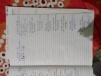 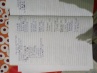 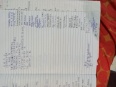 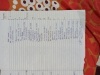 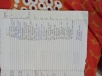 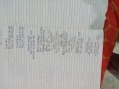 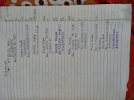 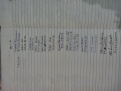 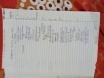 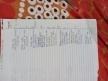 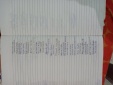 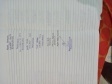                                                                         DOCUMENT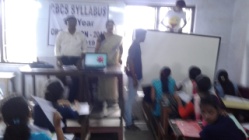 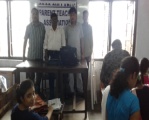 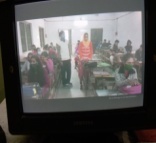 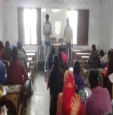 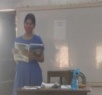 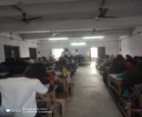 ORIENTATION:11.7.2019: S.BISWAS: K.M.MANDALSPECIAL CLASS: K.M.MANDALCLASS TEST:12.12.2019: S.BISWASS.BISWAS: STUDENT SEMINAR:9.12.2019K.M.MANDA:STUDENT SEMINAR:18.1.2021SPECIAL CLASS:14.12.-18.12.2019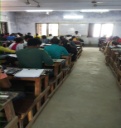 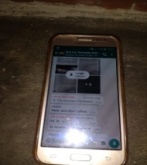 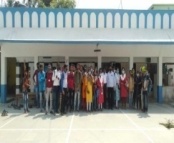 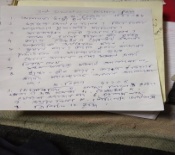 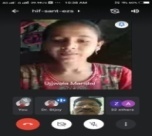 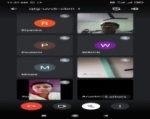 ADVANCED AND SLOW LEARNERS CLASS:21.4.2022CLASS: 2.4.2020TOUR:12.4.2021HISTORY: K.M.MANDAL,STATE AIDED COLLEGE TEACHER:WHATSAPP: 23.12.2020: SHARING STUDY MATERIALS: SLOW LEARNERSSTUDENT SEMINAR:20.3.2021: P.K.KUNDUONLINE CLASS:A GHOSH:21.03.2021sufism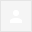 https://www.google.com/url?sa=t&source=web&rct=j&url=https://shodhganga.inflibnet.ac.in/jspui/bitstream/10603/159349/4/04_chapter%25202.pdf&ved=2ahUKEwjficahvcnoAhUlzzgGHX8pD2cQFjACegQIBRAB&usg=AOvVaw2PngZS5bdoreBFoyEZU4Y4( study material through gmail: Sufism: INFLIBNET PDF HISTORY: RESULT: PROGRESS REPORT HISTORY: RESULT: PROGRESS REPORT HISTORY: RESULT: PROGRESS REPORT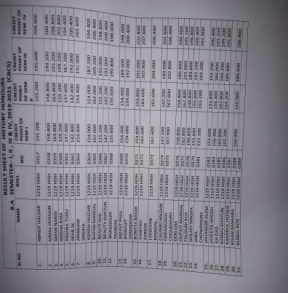 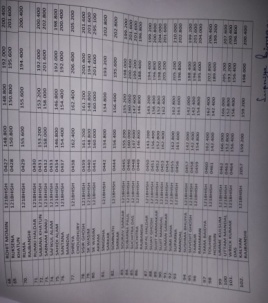 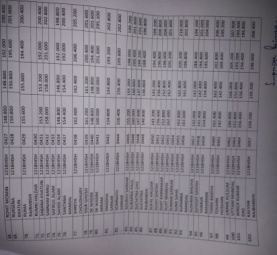 